UMW / AZ / PN - 78 / 18     		                                                Wrocław, 16.08.2018 r.NAZWA POSTĘPOWANIACzęściowa realizacja projektu budowlanego pn. „Przebudowa i remont budynku Katedry i Zakładu Mikrobiologii z salą wykładową im. Ludwika Hirszfelda Uniwersytetu Medycznego we Wrocławiu przy ul. Tytusa Chałubińskiego 4.”                                                WYNIKUniwersytet Medyczny we Wrocławiu dziękuje Wykonawcom za udział w ww. postępowaniu.Zgodnie z art. 92 Prawa zamówień publicznych (Pzp), zawiadamiamy o jego wyniku.Kryteriami oceny ofert były: Cena realizacji przedmiotu zamówienia – 60 %,Termin realizacji przedmiotu zamówienia – 30 %,Okres gwarancji – 10 %.Zgodnie z treścią art.24aa ust.1 Pzp, Zamawiający najpierw dokonał oceny ofert, a następnie zbadał , czy Wykonawca którego oferta została oceniona jako najkorzystniejsza, nie podlega wykluczeniu oraz spełnia warunki udziału w postępowaniu.Ofertę złożyli następujący Wykonawcy, wymienieni w Tabeli:        II. Informacja o Wykonawcach, którzy zostali wykluczeni.                Wykonawca, którego oferta została oceniona jako najkorzystniejsza, nie podlega wykluczeniu.III. Informacja o Wykonawcach, których oferty zostały odrzucone i o powodach odrzucenia  oferty:         Oferty wykonawców złożone w postępowaniu nie zostały odrzucone.IV. Wybór najkorzystniejszej oferty.       Jako najkorzystniejszą wybrano ofertę Wykonawcy:          Konsorcjum:Lider- Przedsiębiorstwo Budowlane SAWREM Sp. z o.o. Sp. KomandytowaUl.Gen. Rota-Roweckiego 115 B52-232 WrocławPartner- Przedsiębiorstwo Budowlane SAWREM s.c.Danuta Sawińska, Tomasz SawińskiUl. Koskowicka 10, 59-220 Legnica Ww. Wykonawca  nie został  wykluczony z postępowania, a jego oferta otrzymała największą ilość punktów na podstawie kryteriów oceny ofert, zawartych w SIWZ. Treść oferty Wykonawcy odpowiada treści SIWZ.  V.  Informacja o terminie, po upływie którego umowa może być zawartaZamawiający informuje, że zgodnie z art. 94 ust. 1 pkt 2 ustawy Pzp. umowa z wybranym Wykonawcą   może zostać zawarta w terminie nie krótszym niż 5 dni od dnia przesłania zawiadomienia  o wyborze   najkorzystniejszej oferty, jeżeli zawiadomienie to zostało przesłane przy użyciu środków komunikacji elektronicznej, albo 10 dni – jeżeli zostało przesłane w inny sposób – w przypadku zamówień, których wartość jest mniejsza niż kwoty określone w przepisach wydanych na podstawie art. 11 ust. 8.Kanclerz UMWmgr Iwona Janus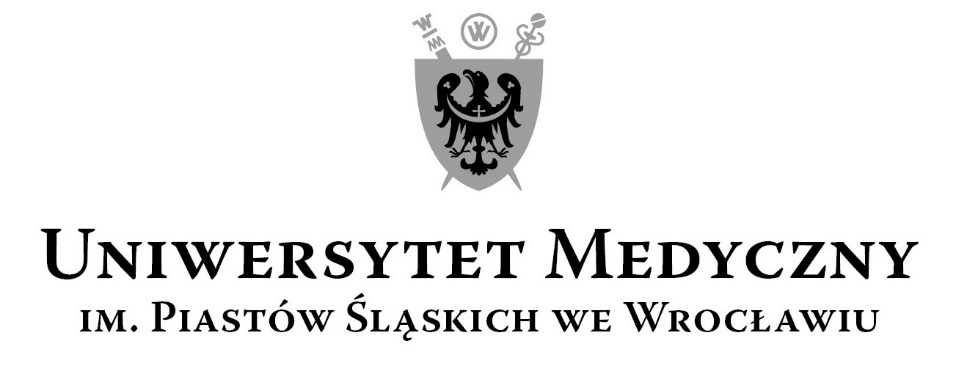 50-367 Wrocław, Wybrzeże L. Pasteura 1Zespół ds. Zamówień Publicznych UMWul. K. Marcinkowskiego 2-6, 50-368 Wrocławfaks 71 / 784-00-45e-mail: jerzy.chadzynski@umed.wroc.pl 50-367 Wrocław, Wybrzeże L. Pasteura 1Zespół ds. Zamówień Publicznych UMWul. K. Marcinkowskiego 2-6, 50-368 Wrocławfaks 71 / 784-00-45e-mail: jerzy.chadzynski@umed.wroc.pl NrWykonawcy, adres Cena realizacji przedmiotu zamówienia bruttow PLNTermin realizacji przedmiotu zamówieniaOkres gwarancjiŁączna punktacja1OZ-BUD Przedsiębiorsteo Budowlano-Usługowe Sp. z o.o.Ul. Fabryczna 2053-609 Wrocław2.496.513,5756,71 pkt.6 miesięcy30,00 pkt.    6 lat  8,57 pkt.    95,28 pkt.2Konsorcjum:Lider- Przedsiębiorstwo Budowlane SAWREM Sp. z o.o. Sp. KomandytowaUl.Gen. Rota-Roweckiego 115 B52-232 WrocławPartner- Przedsiębiorstwo Budowlane SAWREM s.c.Danuta Sawińska, Tomasz SawińskiUl. Koskowicka 10, 59-220 Legnica2.359.422,9060,00 pkt.6 miesięcy30,00 pkt.    7 lat  10,00 pkt.  100,00 pkt.